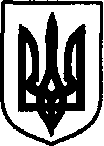 УКРАЇНАДунаєвецька міська рада VII скликанняР І Ш Е Н Н ЯТридцять п’ятої сесії20 квітня 2018 р.                                        Дунаївці	                                       №10-35/2018рПро Порядок звітування депутатів Дунаєвецької міської радиКеруючись статтею 26 Закону України « Про місцеве самоврядування в Україні», статтею 16 Закону України «Про статус депутатів місцевих рад», статтею 16 Регламенту Дунаєвецької міської ради, затвердженого рішенням вісімнадцятої (позачергової) сесії Дунаєвецької міської ради  сьомого скликання від 10 січня  2017 року №2-18/2017р, з метою своєчасного подання звітів депутатів Дунаєвецької міської ради про свою роботу перед виборцями та виконання обов’язків депутата, враховуючи пропозиції спільних засідань постійних комісій від 17.04.2018 р. та 18.04.2018 р., міська рада ВИРІШИЛА:1. Затвердити Порядок звітування депутатів Дунаєвецької міської ради перед виборцями про свою роботу, що додається.2. Рекомендувати депутатам Дунаєвецької міської ради звітувати перед виборцями у відповідності з додатком  до даного рішення. 3. Організацію виконання цього рішення покласти на секретаря Дунаєвецької  міської ради М.Островського.Міський голова	В.Заяць 